LADY MUSTANGSOFTBALL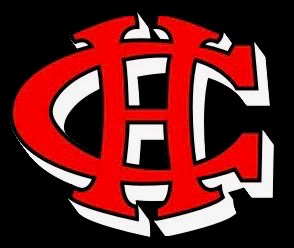 2018-2019HandbookHead CoachCole Harris -  Christopher.harris@dcsms.orgFOLLOW Twitter: @CHHS_FastpitchMUST JOIN FOR COMMUNICATIONParent Group Me: https://groupme.com/join_group/31599938/CmqbSHPlayer Group Me: https://groupme.com/join_groups/31599826/3Y21EN Assistant CoachBrian HancockCenter Hill AdministrationCenter Hill High School Phone Number: 662.890.2490Principal: Doug PayneAthletic Director: Alan PeacockAthletic Trainer: Phillip Weivoda Booster Club President: Anissa Wilson Contact: chbullpen@gmail.comMission StatementDevelop student-athletes who are committed to achieving excellence in the classroom, on the field, and in the community while insuring all members of the Center Hill High School Softball program have a chance to continue their education after high school.ExpectationsBe a good teammate.COMMUNICATEBe on time.Work hard in everything you do. Even fundraising!Maintain and encourage a positive attitude among your teammates.Show respect in everything you do, to everyone.Be an ambassador of excellence for Center Hill High School.Communicate expectations, problems, concerns, absences with the coach, team, or parents. Don’t let a small situation turn into a big problem.Wear proper attire to practice and have your gear everyday for practice and games.Be at all team events. Practices, Games, Fundraisers, Team Building nights etc.Maintain your GRADES. CommunicationWhen a player or parent has questions or concerns regarding the program or a player’s individual role on the team, it is important to keep in mind the following communications process that has been adopted by the softball program. This process provides an effective and efficient progression, focused on solving any problem that may develop throughout the season.Four Step Action PlanStep 1: The concerned player should approach her immediate coach to schedule a time to discuss her questions or concerns. If the player is not satisfied or comfortable with the outcome of this meeting, she should move forward to Step 2.Step 2: The concerned player should request a meeting involving herself and Head Coach Harris. If the player does not feel comfortable with the out come of this meeting, she should move forward with step 3.Step 3: A meeting involving the player, necessary Center Hill High School baseball coaches and parent(s)/guardian(s) should be requested via e-mail. This e-mail should include a brief explanation of the player/parent concerns. If this meeting does not resolve the situation, the player and her parents should then move forward with step 4. Step 4:  A meeting should be requested involving the player, appropriate Center Hill Softball coaches, parents and the Athletic Director. If all the parties involved are still not comfortable with the outcome of this meeting, additional alternatives should be discussed to resolve this matter.Additional InformationAll discussion should focus on individual questions or concerns.The performance and ability of other players will not be a subject of discussion unless his parents or legal guardian represents the other players involved.Team Rules No cell Phones are to be used during practice or during a game unless approved by Coach Harris for an emergency.Be prepared and have proper attire and gear for practice. If you do not have proper practice attire it will be two triangles per article of clothing.Practice Attire: Center Hill Softball Practice Shirts Past and presentTurf/Tennis Shoes/Cleats.Glove/BatNo flip-flops, crocs, or non athletic shoes are allowed at practice, in the cage, or at games. Regular tennis shoes or turf shoes are required.Be at practice and be on time. (If late for practice, there will be a 1 triangle penalty per minute.)During the fall, you are required to be at 4th block practices if you are not participating in another in season 4th block sport. (Unexcused offseason  practices will result in a 3 mile run plus any running done the day of absence.)During season, you are required to be at practice. Practice will last until 6:00pm normally. (Unexcused miss of practice in season is 3 mile run plus game suspension.)Players arriving to practice late will be responsible for their own actions and will be required to fulfill the consequences associated with their tardiness. Players in tutoring, making up exams, or retaking tests will be exempt from this as long as it is communicated before hand.Each player will be assigned duties and responsibilities to be completed prior to leaving. Permission necessary to leave without completing those duties.If a player misses practice or team event it is the head coach’s discretion if that player plays in game(s). (If a team event is missed, it will result 3 mile run and a next game suspension. Ex. Banquets, Auction event, etc.) Have a plan for picking your child up from games and practices.Please pick your child up no later than 30 minutes from the end of scheduled events.Players who miss a game, will receive a two game suspension when they return and will complete a 3 mile run for the absence before being allowed to practice, unless:There are circumstances beyond your control and a conference has been scheduled with the Head Coach and it is approved before hand. All Varsity and JV players are required to be at both JV and Varsity games. JV missing V will not be excused, same as Varsity missing Jv.Players are required to meet all deadlines including event information/fundraiser due dates. (Players will run bleachers for not meeting deadlines. Even if the fault lies on the parent.)Players who miss a practice will not play in the next game, unless:You are not in school that day because of illness with a doctor’s note.You have a doctor’s appointment that can only be done at that time and is pre-approved by the Head Coach. You have an academic requirement that can only be done at that time and is pre-approved by the Head Coach.PLEASE DO NOT SCHEDULE THINGS DURING IN-SEASON PRACTICES AND GAMES.Players will travel to and from games as a team. Unless otherwise told by the head coach. If players leave with parents, they must sign them out. Also, any player leaving with someone other than their parent must have previous permission from the coach prior to game day.If you receive a Discipline Report:First Discipline Report:Up to one game suspension (depends on severity)ALC or Suspension for discipline issues will result in same number of days suspended from the program. (3 days ALC = Those days) Along with 3 miles each day missed.Major infraction may lead to dismissal from the team, suspension, and is up to the discretion of Coach Harris and the Athletic Director.Second Discipline Report:Up to three-game suspension.Major infraction may lead to dismissal from the team and is up to the discretion of Coach Harris and the Athletic Director.Third Discipline Report:May lead to being dismissed immediately from the program.If a player receives a discipline report for fighting or verbal abuse toward any administrator, teacher, or faculty member of Center Hill High School, they will be suspended and evaluated for dismissal from the program.If a player is involved in matters of the police or school administrators investigations such as: drugs, alcohol, theft, vandalism, etc. the student-athlete(s) status will be reviewed by the school administrators. The status of the student–athlete(s) will be determined at the time.No player is to ever:Talk back to an umpire.Gesture to an umpire.Show them up in anyway.Argue a call for any reason.If player does any of these things they will be removed from that game and/or the program by the head coach. Players must maintain a 75 or above in all classes and no “1” or zeros will be tolerated. Any player with an average below a 75 or who has 1s or 0s will have a timed stadium for each. Any student with an average below a 65 will not play until the grade is a 75 or higher. Also, any missed practices for grades will have the 3 mile consequence.11.  Be careful with social media, there will be consequences to	inappropriate posts that hurt the team or program image. Team EquipmentPlayers will be responsible for any team equipment provided to them. Any equipment lost or damaged, will be replaced at the player’s expense.Each player will properly maintain all equipment.Players are responsible to ensure their uniform is clean before every game. If a player’s uniform is visibly dirty from the previous wear the player will not play until it is clean. (Please do not wait three weeks before jerseys get washed.)Players should never throw, kick, or abuse a batting helmet or any other piece of equipment. This is unacceptable. This goes for coaching staff as well. Throwing of equipment may result in suspension or discipline by the Head Coach.At Center Hill High School we will provide the players with some of the nicest equipment and apparel money can buy. This equipment will be used for our future teams at Center Hill High School.Sponsorships/Donations/Volunteers/Fund RaisingThe Center Hill Softball program would not be a success without sponsorships, donations and the numerous volunteers both on and off the field. This is not a pre- requisite to any player’s standing on the team. Coaches are volunteers as well.All players will be asked to fund raise $800 but failure to do this will in no way effect playing time or membership on the Center Hill High School Softball Team. *If you have any ideas about fundraisers or getting food donations to sell at games, feel free to contact me and we will get something worked out if its possible.2017-2018 FundraisersHit-A-Thon	Students will get commitments and we will hit after school one day in early september. Business Donations*NEW – If a business would like to donate $1000 we will get a metal sign made and hung on the outfield fencing. Each year we will ask for a recurring donation of $200 dollars. Starts Now! The sooner the donation is received the sooner it will be seen on the fence.Program AdsProgram ads these are sold to raise money to pay for our yearly programs. Starts August.Corky’sWe will sell Boston Butts, Turkeys, and Sugarees Cakes and Cupcakes in the weeks leading up to Thanksgiving and Christmas.Drawdown/Silent Auction BanquetBanquet night – Sell tickets for a chance of winning $1000. We will have a dinner and have a silent auction. Players will be asked to get at least 2 items donated for the auction.Coupon Cards	Great Fundraiser selling coupon cards with over $200 dollars in savings. Starts January.Shirt SalesStarts JanuaryPersonal Donations Outside of a fundraising eventIf any one would like to give a personal donation to the program, we will have a sign at the field displaying donor names and levels.Fundraising shows a player’s selfless commitment to the growth and improvement of the program and their team’s success.It cost quite a bit of money to maintain facilities and run a program. It also cost a lot of money and hard work to build and push a program to new levels. The money raised in our fundraisers will go to your players and future players in this program. Once yearly needs are met, upgrades can begin to take place. We had a great year in 2017-18, over half of our team raised over $1000 dollars each, with that we were able to rid ourselves of any debt and a foundation for growth has been laid. Please do your part to help make our program and facilities something your daughter can be proud of. Fundraising is a part of being a Center Hill Softball Player.Yearly Needs:	Game/Practice Balls					$400			Player Attire (practice shirts, replacement apparel)	$1000			Field Maintenance (Turface, Fertilizer, Seed)		$1500			Maintenance Equipment/Repairs				$1000			Senior banners						$300			Misc Expenses 						$1000			Banquet/Awards						$600										Total: $5,800Program Needs/Facility Upgrades:	Outfield Fence Screen		$3000						Hack Attack Pitching Machine	$3300						Scoreboard				$10000						Batting Cages Upgrade		$18000						Locker Room				$35000						Net Backstop				$15000						Catchers Gear			$500						Bats					$1000										Total: $85,800Please sign and return this page of the handbook.Rules and Procedures AgreementI have reviewed and understand the rules and procedures addressed in our handbook. I agree to abide by these rules and procedures. My daughter, ________________________________________, has my permission to participate in the above fundraisers to raise money for the CHHS Softball program. These fundraisers include door to door sales, ticket sales, sponsorships, and donations. The school is not liable for any possible injuries during sales. If there are any problems, contact Coach Harris immediately. Player Signature:_______________________________________ Date:____________Parent Signature:_______________________________________ Date:____________